OPPORTUNITIES FOR WORSHIP NEW YEAR’S EVE SERVICE TIME CHANGEThere is a correction for the New Year’s Eve Service time.  The service will be at 6:00 p.m.ELECTRONIC GIVINGDuring the last meeting of the Board of Stewardship it was determined that they would like anyone who electronically give to take a card from the communion sign up counter to place in the offering plate.RADIO BROADCAST & FLOWER CHARTSThe Altar Flower and Radio charts for 2019 are on the bulletin board across from the mailboxes.  The cost to sponsor a radio broadcast is $161.25 per week.  Families are welcome to go together to sponsor a broadcast.STEWARDSHIP NOTE – Luke 1:45 – “And blessed is she who believed that there would be a fulfillment of what was spoken to her from the Lord.” The Lord always fulfills what He promises. We can be certain of that, and He has proven it over and over again. This faith in the Lord’s own faithfulness is what gives us the courage to follow the Lord’s commands in the face of the world’s anger and resistance. The same faithfulness in God gave Mary the courage to carry on in her seemingly embarrassed circumstances.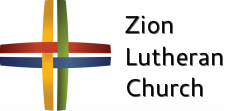 Announcements – December 23, 2018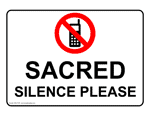 Please remember...to silence your cell phone upon entering the sanctuary.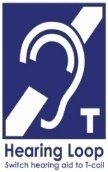 Zion’s sanctuary is equipped with a HEARING LOOP.  Please switch hearing aids to T-coil mode.  We have 2 headsets and receivers that persons without hearing aids can use. Ask an usher for assistance. 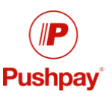 Forgot your offering?  Don’t have your checkbook or cash? Today or any day you can give in a new way!  Visit our website at zionkearney.com and click on the “giving” tab.  Or, text “zionkearney” (one word) to 77977.  You’ll receive a text back with instructions to start giving.Hendrix Andrew HerreraToday we welcome Hendrix to God’s Family through the gift of Holy Baptism.  He is the child of Adam and Chelsea (Wollberg) Herrera.  Sponsors are Alexis Wollberg and Matthias and Naomi Wollberg.ZION YOUTH GROUP Christmas PartyThe Zion Youth Group wrapped gift exchange will be held on today during Sunday School.  All 7-12 grade students need to bring a small wrapped gift ($5 limit) to exchange and meet in the gym for some fun and refreshments.Church Office Will Be ClosedThursday, December 20 to Thursday, January 3rd.  For Pastoral emergencies please call Pastor DeLoach (308-627-5260) or Pastor Gaunt (308-455-0552).If you wish to purchase scrip over the break, please go to the book nook on Sunday mornings. POINSETTIASThank you to the following families who provided poinsettias for use in our sanctuary this Christmas season:  Paul & Rachael Burger, Waunita DeLaet, Pastor & Carol DeLoach, Jerry & Nancy Dulitz, Wes & Mary Fiddelke, Vi Fox, Nathan & Liz Gaunt, Pastor & Carol Gaunt, Lonna Gronewoller, Don & Shirley Helmbrecht, Chris & Sarah Hoehner, Todd & Ellen Koopman, Keith & Bev Nuttelman, Dan & Shirley Oertwig, Don & Marion Richmond, Jane Schmid, Becky Thornton, Carlene Waldron in memory of Carl & Irene Jacobson & Lana Schroder, Cinda Ward, Carolyn Wilkens, YEAR END REPORTSThe Chairman of each Zion board and organization is asked to turn in a Year End Report to the Church office.  The most convenient way to receive these is by email. school@zionkearney.orgBIBLE READING CARDSA new set of Bible reading cards for the new year can be picked up in the Chruch entryway.  Each card is a tool to keep track of your Bible reading progress as you mark each chapter you have read in 2019.  God works through His word.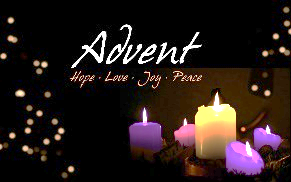 MISSION PROJECTFor the rest of this year we will be collecting mission gifts for our college and seminary students who are studying for full time church work. Your Mission offering, which is above and beyond your regular offering, will be given to support Matthias Wollberg who is in his fourth year of study at Concordia Seminary, Ft. Wayne and Abigail DeLoach and Taylor Zehendner who are both in their first year of study at Concordia, Seward,to become  Lutheran school teachers.  There are special Mission Envelopes in the Narthex that may be used.  All gifts should be clearly marked and placed in the offering plate. The treasurer has asked that all gifts be given by December 23 so she can distribute to the students while they are home for Christmas.School NewsENROLLMENT FOR THE 2019-2020 SCHOOL YEAR  Enrollment for the 2019-2020 school year is now open to our Zion families and returning families.  We will open enrollment to the public on January 3rd.  Please register early to make sure you have a spot.  Openings fill fast once it is open to the public.  Enrollment forms are available at the office or on our website.CHRISTMAS BREAKSchool will be dismissed at 3:30 pm on Wednesday, December 19th for Christmas break.  School will resume on Thursday, January 3rd.Dec. 24 7:00  pmChristmas Eve Candlelight ServiceDec. 25 10:00 amChristmas Day WorshipDec. 316:00 pmNew Year’s Eve Service